AGENDA CITY OF HEATHSPECIAL EVENTS BOARD200 LAURENCE DRIVE HEATH, TEXASMAY 19, 2014  7:00P.M.Approval of the Minutes of January 27, 2014 and March 24, 2014. Discussion Regarding Heart of Heath. Discussion and Action Regarding July 4th Parade.New Business Posted on the 15th day of May, 2014 at 4:00pm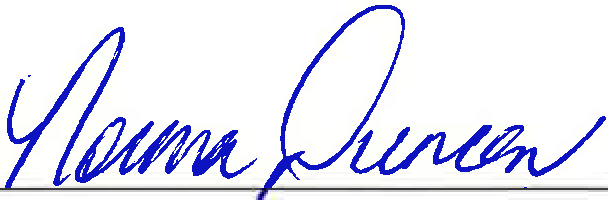 Norma DuncanAssistant to the City ManagerHeath City Hall will provide reasonable accommodations for persons attending meetings.  Please contact the CitySecretary at 972-771-6228 no later than 48 hours prior to a meeting if you require special assistance.